СХЕМЫ РЫБОВОДНЫХ УЧАСТКОВСведения о рыбоводных участках*- здесь и далее для обозначения географических координат точек используется Всемирная геодезическая система координат 1984 года (WGS-84)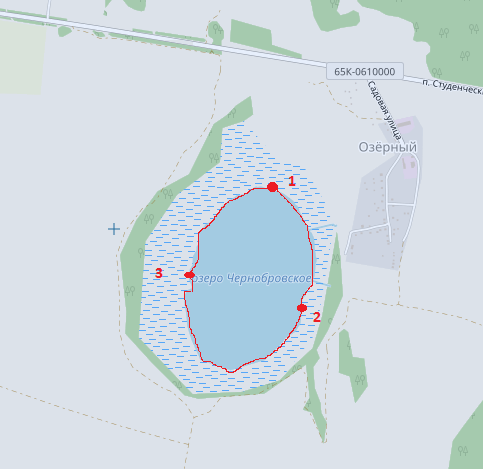 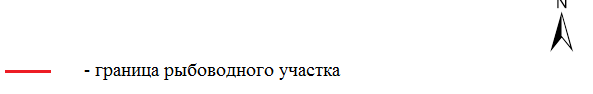 Границы рыбоводного участкаНаименование водного объектаМуниципальное образованиеПлощадь, гаВидводо-пользо-ванияот точки 1 (56.685547, 61.309247)* по береговой линии через точку 2 (56.679690, 61.312894), 3 (56.681151, 61.303281) до точки 1.Озеро ЧернобровскоеБелоярский городской округ66совмест-ное